Oregon’s 21st Century Community Learning Centers Orientation Training ChecklistModule 1: The Basics Activities:	Find out which Centers are in your 21st CCLC program	Ask how your program provides the core components of 21st CCLC programs (academic support, enrichment opportunities, family engagement, school district partnership/alignment, food, transportation, and community partnerships and outreach)	Learn the attendance procedures and survey/other data collection schedules for your programModule 2: Staff and Volunteer GuidanceActivities:	Find out the specific titles that are used by staff in your program (Program Director, Center Coordinator, Center Staff, Instructor, etc.)	Review a copy of your job description/job dutiesFind out about the 21st CCLC staff professional development expectations for your program (required trainings, ongoing expectations, etc.)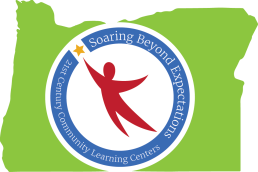 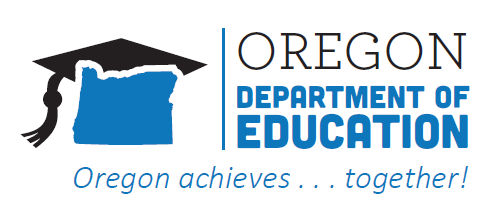 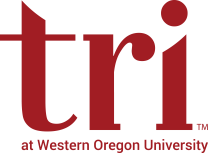 